HIV /AIDS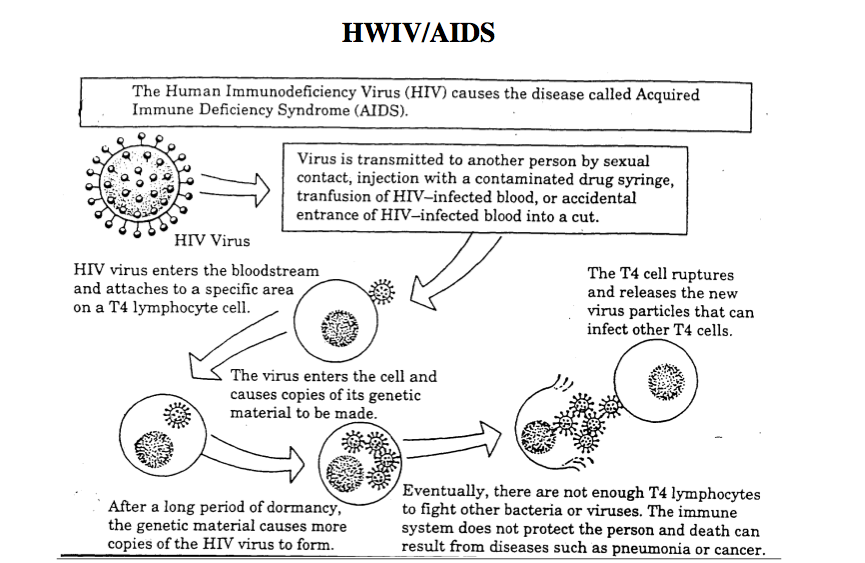 In Class Questions:1.	Why is the transmission of HW by blood transfusions now very rare?2.	What happens when the HIV virus enters the bloodstream?3.	a. What is the usual function of a lymphocyte?______________________________________________________________________b. What happens when the lymphocyte attacks the HW virus?______________________________________________________________________4.	Describe what occurs within the T4 cell.5.	Why might a person think that they did not get infected with the HIV virus?6.      How does the name AIDS describe the action of the disease?7.  Why do people who inject drugs have a high risk of acquiring AIDS? ______________________________________________________________________